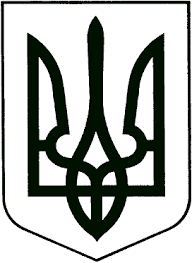 ЗВЯГЕЛЬСЬКА МІСЬКА РАДАРІШЕННЯсорок третя сесія                                                             восьмого скликанняКеруючись статтею 25, пунктом 30 частини першої статті 26, статтею 60 Закону України «Про місцеве самоврядування  в Україні», законами України «Основи законодавства України про охорону здоров’я», «Про державні фінансові гарантії медичного обслуговування населення», Господарським Кодексом України та враховуючи звернення генерального директора комунального некомерційного підприємства «Звягельська багатопрофільна лікарня» Звягельської міської ради Бориса В.М.., міська рада ВИРІШИЛА:Внести зміни до Статуту комунального некомерційного підприємства «Звягельська багатопрофільна лікарня» Звягельської міської ради та затвердити в новій редакції згідно додатку.2. Керівнику комунального некомерційного підприємства «Звягельська багатопрофільна лікарня» Звягельської міської ради здійснити державну реєстрацію Статуту згідно чинного законодавства.3. Контроль за виконанням цього рішення покласти на постійну комісію міської ради з питань соціальної політики, охорони здоров’я, освіти, культури та спорту (Широкопояс О.Ю.) та  заступника міського голови Гудзь І.Л.Міський голова                                                                      Микола  БОРОВЕЦЬ     Додаток до рішенням міської радивід                         №                                   С Т А Т У Т комунального некомерційного підприємства  «Звягельська багатопрофільна лікарня» Звягельської міської ради                                              м. Звягель                                                2023 рікЗАГАЛЬНІ ПОЛОЖЕННЯ1.1. Комунальне некомерційне підприємство «Звягельська багатопрофільна лікарня» Звягельської міської ради (надалі — Підприємство) є закладом охорони здоров’я  — комунальним унітарним некомерційним підприємством, що надає вторинну (спеціалізовану) медичну допомогу та координує медичне обслуговування населення міста Звягеля,  Звягельського району та будь-яким особам в порядку та на умовах, встановлених законодавством України та цим Статутом. Забезпечує реалізацію державної політики в галузі охорони здоров’я на території міста Звягеля та Звягельського району.1.2. Підприємство створене рішенням Новоград-Волинської міської ради від «01» листопада 2018 року № 575 (двадцять шоста сесія сьомого скликання) та рішенням  Новоград-Волинської районної ради від «24» жовтня 2018 року № 441 (сімнадцята сесія сьомого скликання) (надалі – Засновники) відповідно до Закону України  «Про місцеве самоврядування в Україні» шляхом реорганізації (перетворення) Новоград-Волинського міськрайонного територіального медичного об’єднання у комунальне некомерційне підприємство. 1.3. Підприємство є правонаступником усього майна, всіх прав та обов’язків Новоград-Волинського міськрайонного територіального медичного об’єднання.1.4. Засновником, Власником Підприємства є Звягельська міська рада. Підприємство є об’єктом комунальної власності Звягельської міської територіальної громади. Підприємство є підпорядкованим, підзвітним та підконтрольним Засновнику.1.5. Органом управління є виконавчий комітет Звягельської міської ради (надалі – Орган управління).1.6. Підприємство здійснює господарську некомерційну діяльність, спрямовану на досягнення соціальних та інших результатів без мети одержання прибутку.1.7. Забороняється розподіл отриманих доходів (прибутків) Підприємства або їх частини серед засновників (учасників), працівників комунального некомерційного підприємства (крім оплати їхньої праці, нарахування єдиного соціального внеску), членів органів управління та інших пов’язаних з ними осіб.1.8. Не вважається розподілом доходів Підприємства, в розумінні п.1.6 Статуту, використання Підприємством власних доходів (прибутків) виключно для фінансування видатків на утримання такої неприбуткової організації, реалізації мети (цілей, завдань) та напрямів діяльності, визначених Статутом.1.9. Підприємство у своїй діяльності керується Конституцією України, Господарським та Цивільним кодексами України, законами України, постановами Верховної Ради України, актами Президента України та Кабінету Міністрів України, загальнообов’язковими для всіх закладів охорони здоров’я наказів та інструкцій Міністерства охорони здоров’я України, загальнообов’язковими нормативними актами інших центральних органів виконавчої влади, відповідних рішень місцевих органів виконавчої влади і органів місцевого самоврядування та цим Статутом.2. НАЙМЕНУВАННЯ ТА МІСЦЕЗНАХОДЖЕННЯ2.1. Найменування:2.1.1. Повне найменування Підприємства українською мовою: Комунальне некомерційне підприємство «Звягельська багатопрофільна лікарня»  Звягельської міської ради.2.1.2. Скорочене найменування Підприємства українською мовою: КНП «Звягельська багатопрофільна лікарня» ЗМР. 2.1.3. Повне найменування Підприємства англійською мовою: Municipal non-commercial enterprise "Zvіahel Multidisciplinary Hospital" Zvіahel City Council.2.1.4. Скорочене найменування Підприємства англійською мовою: MNCE "Zvіahel Multidisciplinary Hospital" ZCC.2.1.5. Юридична адреса Підприємства: вул. Наталії Оржевської, . Звягель, Звягельський район, Житомирська область, 11700.2.1.6. Місце провадження господарської діяльності Підприємства:м. Звягель, вул. Наталії Оржевської, 13 (адміністрація, відділення, структурні підрозділи);м. Звягель, вул. Житомирська, 91 (відділення відновного лікування);м. Звягель, вул. Лянгуса, 2;м. Звягель, 2-й пров. Медичний, 2.3. МЕТА І ПРЕДМЕТ ДІЯЛЬНОСТІ ПІДПРИЄМСТВА3.1. Основною метою створення Підприємства є надання вторинної (спеціалізованої) медичної допомоги та здійснення управління медичним обслуговуванням населення, що постійно проживає (перебуває) на території міста Звягель та Звягельського району, а також вжиття заходів з профілактики захворювань населення та підтримки громадського здоров’я.3.2. Надання населенню згідно з вимогами відповідних нормативно-правових актів медичних послуг, спрямованих на збереження, поліпшення та відновлення здоров’я.3.3. Здійснення іншої діяльності, необхідної для належного забезпечення профілактики, діагностики і лікування хвороб, травм, отруєнь чи інших розладів здоров’я, медичного контролю за перебігом вагітності й надання медичної допомоги при пологах.3.4. Організація взаємодії з іншими закладами, підприємствами, організаціями охорони здоров’я з метою забезпечення наступництва у наданні медичної допомоги на різних рівнях та ефективного використання ресурсів системи медичного обслуговування. 3.5. Предметом діяльності Підприємства є:              - створення разом із Власником умов, необхідних для забезпечення доступної та якісної медичної допомоги населенню, організації належного управління внутрішнім лікувально-діагностичним процесом та ефективного використання майна та інших ресурсів Підприємства;- медична практика;             - надання пацієнтам відповідно до законодавства на безвідплатній та відплатній основі послуг вторинної (спеціалізованої) стаціонарної медичної допомоги, амбулаторної,  та екстреної (невідкладної), необхідної для забезпечення профілактики, діагностики і лікування хвороб, травм, отруєнь чи інших розладів здоров’я, медичного контролю за перебігом вагітності й ведення пологів і післяпологового періоду;            - своєчасне та якісне проведення лікування хворих з використанням комплексу необхідних і доступних методів, диференційований підхід до вибору методів та засобів лікування різних категорій хворих із забезпеченням принципів безперервності, послідовності та етапності, індивідуального підходу в організації та здійсненні діагностики та лікування;            - надання кваліфікованої лікувально-діагностичної допомоги вагітним, роділлям, породіллям, новонародженим згідно з Нормативами надання стаціонарної акушерсько-гінекологічної та неонатологічної допомоги;            - своєчасне переведення хворих у відповідні спеціалізовані відділення для надання третинної (високоспеціалізованої) медичної допомоги у випадках погіршення стану та потреби у високоспеціалізованій медичній допомозі;- забезпечення та контроль якості медичної допомоги хворим в межах затверджених МОЗ України, що забезпечує формування державної політики у сфері охорони здоров'я, клінічних протоколів, медичних стандартів, а також передбачених законами інших норм, правил і нормативів, які регулюють діяльність у сфері охорони здоров'я;- інформування місцевих органів виконавчої влади та Департаменту охорони здоров'я ОДА у випадках, обумовлених законодавством, відповідними директивними і нормативними документами, в тому числі при виникненні масових уражень людей та виявленні хворих з підозрою на карантинні і особливо небезпечні інфекції;              - цілодобовий прийом хворих, потерпілих, вагітних у передпологовому та пологовому періодах, які доставляються бригадами екстреної (швидкої) медичної допомоги та іншими транспортними засобами, або звертаються безпосередньо у відділення екстреної медичної допомоги, в тому числі за направленнями поліклініки або інших закладів охорони здоров’я;- організація надання невідкладної медичної допомоги відповідно до законодавства України;- взаємодія з закладами охорони здоров’я первинного, третинного та іншого (високоспеціалізованого) рівнів, в порядку, передбаченому законодавством України;- організація і проведення невідкладних лікарських оглядів відповідно до стану хворих, чи потерпілих діагностичне обстеження хворих і потерпілих, що звернулися до відділення екстреної медичної допомоги, а також їх госпіталізація за показаннями;- забезпечення пацієнтів медичною допомогою відповідного профілю, виходячи з показань та рівня Підприємства, в умовах цілодобового стаціонару;- за потреби, надання високоспеціалізованої допомоги, направлення хворих до відповідних закладів охорони здоров’я третинного рівня;- проведення аналізу організації та якості лікувально-діагностичної діяльності, здійснення організаційно-методичної роботи з питань надання медичної допомоги на Підприємстві;- вивчення, аналіз основних інтегральних показників роботи, стану здоров'я та медичного обслуговування населення та надання пропозицій щодо їх покращення;- участь у розробці пропозицій з удосконалення організаційних, форм, методів діагностики і лікування хворих і потерпілих, які потребують медичної допомоги на догоспітальному і госпітальному етапах;- розробка та проведення комплексних протиепідемічних і санітарно- гігієнічних заходів;- організація підготовки, перепідготовки та підтримання належного кваліфікаційного рівня медичного персоналу Підприємства;- проведення профілактичної та санітарно-просвітницької роботи серед населення з питань профілактики і надання першої допомоги при раптових захворюваннях, нещасних випадках і отруєннях;- проведення експертизи тимчасової втрати працездатності, направлення осіб з ознаками стійкої втрати працездатності на медико-соціальну експертизу, спрямування пацієнтів на медико-соціальну реабілітацію, видача документів, що засвідчують тимчасову непрацездатність в порядку передбаченому законодавством України;- проведення профілактичних оглядів (попередніх, періодичних та цільових) відповідно до чинного законодавства України.- провадження діяльності, пов'язаної з відпуском, використанням, придбанням, зберіганням, перевезенням, знищенням наркотичних засобів, психотропних речовин і прекурсорів у порядку, визначеному законодавством України;- участь у державних та регіональних програмах щодо організації пільгового забезпечення лікарськими засобами населення у визначеному законодавством порядку та відповідно до фінансового бюджетного забезпечення галузі охорони здоров’я;- участь у державних та регіональних програмах щодо скринінгових обстежень, профілактики, діагностики та лікування окремих захворювань у порядку визначеному відповідними програмами та законодавством; - надання рекомендацій органам місцевого самоврядування щодо розробки планів розвитку вторинної (спеціалізованої) медичної допомоги у місті Звягель та Звягельському районі та шляхів їх вирішення;- визначення потреби структурних підрозділів Підприємства та населення у лікарських засобах, виробах медичного призначення, медичному обладнанні та транспортних засобах для забезпечення населення доступною, своєчасною та якісною медичною допомогою;- моніторинг забезпечення та раціональне використання лікарських засобів, виробів медичного призначення, медичного обладнання та транспортних засобів;- закупівля, зберігання та використання ресурсів, необхідних для надання медичних послуг, зокрема лікарських засобів (у т. ч. наркотичних засобів, психотропних речовин і прекурсорів), обладнання та інвентарю;- надання елементів паліативної допомоги пацієнтам на останніх стадіях перебігу невиліковних захворювань, яка включає комплекс заходів, спрямованих на полегшення фізичних та емоційних страждань пацієнтів, моральну підтримку членів їх сімей;- організація та проведення конгресів, симпозіумів, науково-практичних конференцій, наукових форумів, круглих столів та семінарів тощо.-  надання будь-яких послуг іншим суб’єктам господарювання, що надають первинну медичну допомогу на території міста Звягеля та Звягельського району;- надання платних медичних послуг населенню згідно із законодавством України;- провадження зовнішньо-економічної діяльності згідно із законодавством України;здійснення страхування працівників Підприємства;- здійснення іншої не забороненої законодавством діяльності, необхідної для належного забезпечення та підвищення якості лікувально-діагностичного процесу, управління ресурсами, розвитку та підвищення якості кадрового потенціалу Підприємства. Підприємство може бути клінічною базою вищих медичних навчальних закладів усіх рівнів акредитації та закладів післядипломної освіти.Підприємство надає медичні послуги на підставі ліцензії на медичну практику. Якщо для провадження певних видів діяльності, передбачених Статутом, потрібний спеціальний дозвіл, Власники отримують його в порядку, визначеному законодавством України.Підприємство має право займатися іншими видами діяльності не передбаченими в даному Статуті і не забороненими законодавством України.4. ПРАВОВИЙ СТАТУС4.1. Підприємство є юридичною особою публічного права. Права та обов’язки юридичної особи Підприємство набуває з дня його державної реєстрації.4.2. Підприємство здійснює некомерційну господарську діяльність.4.3. Підприємство користується закріпленим за ним комунальним майном, що є комунальною власністю Звягельської міської територіальної громади, в особі Звягельської міської ради, на праві оперативного управління.4.4. Для здійснення господарської некомерційної діяльності Підприємство залучає і використовує матеріально-технічні, фінансові, трудові та інші види ресурсів, використання яких не заборонено законодавством.4.5. Підприємство здійснює некомерційну господарську діяльність, організовує свою діяльність відповідно до фінансового плану, затвердженого Органом управління, самостійно організовує надання медичних послуг і реалізує їх за тарифами, що визначаються в порядку, встановленому законодавством.4.6. Збитки, завдані Підприємству внаслідок виконання рішень органів державної влади чи органів місцевого самоврядування, які було визнано судом неконституційними або недійсними, підлягають відшкодуванню зазначеними органами добровільно або за рішенням суду.4.7. Підприємство має самостійний баланс, рахунки в Державному казначействі України, установах банків, круглу печатку зі своїм найменуванням, штампи, а також бланки з власними реквізитами.4.8. Підприємство має право укладати угоди (договори), набувати майнових та особистих немайнових прав, нести обов’язки, бути особою, яка бере участь у справі, що розглядається в судах України, міжнародних та третейських судах.4.9. Підприємство встановлює чисельність і затверджує штатний розпис за погодженням з відділом з питань охорони здоров’я та медичного забезпечення Звягельської міської ради. 4.10. Підприємство надає медичні послуги на підставі ліцензії на медичну практику. Підприємство має право здійснювати лише ті види медичної практики, які дозволені органом ліцензування при видачі ліцензії на медичну практику.5. СТАТУТНИЙ КАПІТАЛ. МАЙНО ТА ФІНАНСУВАННЯ5.1. Майно Підприємства є комунальною власністю Звягельської міської територіальної громади, в особі Звягельської міської ради та  закріплюється за ним на праві оперативного управління. Майно Підприємства становлять необоротні та оборотні активи, основні засоби та грошові кошти, а також інші цінності, передані йому Засновником, вартість яких відображається у самостійному балансі Підприємства.5.2. Підприємство не має право відчужувати закріплене за ним майно, що належить до основних фондів, без попередньої згоди Засновника. Підприємство не має права безоплатно передавати належне йому майно третім особам (юридичним чи фізичним особам), крім випадків, прямо передбачених законодавством. Усі питання, які стосуються відмови від права на земельну ділянку, що знаходиться на балансі Підприємства або її відчуження, вирішуються виключно Засновником.5.3. Джерелами формування майна та коштів Підприємства є:5.3.1. Комунальне майно, передане Підприємству відповідно до рішення про його створення.5.3.2. Кошти бюджетів всіх рівнів.5.3.3. Власні надходження Підприємства: кошти від здачі в оренду майна, закріпленого на праві оперативного управління; кошти та інше майно, одержані від реалізації послуг; кошти отримані від розміщення тимчасово вільних коштів Підприємства на депозитах у фінансових установах.5.3.4. Цільові кошти.5.3.5. Кошти, отримані за договорами з центральним органом виконавчої влади, що реалізує державну політику у сфері державних фінансових гарантій медичного обслуговування населення.5.3.6. Кредити банків.5.3.7. Майно, придбане у інших юридичних або фізичних осіб.5.3.8. Майно, що надходить безоплатно або у вигляді безповоротної фінансової допомоги чи добровільних благодійних внесків, пожертвувань юридичних і фізичних осіб; надходження коштів на виконання програм соціально-економічного розвитку регіону, програм розвитку медичної галузі.5.3.9. Майно, отримане з інших джерел, не заборонених чинним законодавством України.5.3.10. Інші джерела, не заборонені законодавством.Вилучення майна Підприємства може мати місце лише у випадках, передбачених чинним законодавством України.5.4. Статутний капітал Підприємства становить: 0 (нуль) гривень.5.5. Підприємство може одержувати кредити для виконання статутних завдань за погодженням Засновника.5.6. Підприємство має право надавати в оренду майно за погодженням з органом управління, закріплене за ним на праві оперативного управління, юридичним та фізичним особам відповідно до чинного законодавства України та локальних нормативних актів органів місцевого самоврядування.5.7. Підприємство самостійно здійснює оперативний, бухгалтерський облік, веде статистичну, бухгалтерську та медичну звітність і подає її органам, уповноваженим здійснювати контроль за відповідними напрямами діяльності Підприємства у визначеному законодавством порядку.5.8. Власні надходження Підприємства використовуються відповідно до чинного законодавства України.6. ПРАВА ТА ОБОВ’ЯЗКИ6.1. Підприємство має право:6.1.1. Звертатися у порядку, передбаченому законодавством, до центральних та місцевих органів виконавчої влади, органів місцевого самоврядування, а також підприємств і організацій незалежно від форм власності та підпорядкування, для отримання інформації та матеріалів, необхідних для виконання покладених на Підприємство завдань.6.1.2. Самостійно планувати, організовувати і здійснювати свою статутну діяльність, визначати основні напрямки свого розвитку відповідно до своїх завдань і цілей, у тому числі спрямовувати отримані від господарської діяльності кошти на утримання Підприємства та його матеріально-технічне забезпечення.6.1.3. Укладати господарські угоди з підприємствами, установами, організаціями незалежно від форм власності та підпорядкування, а також фізичними особами відповідно до законодавства. 6.1.4. Здійснювати співробітництво з іноземними організаціями відповідно до законодавства.6.1.5. Самостійно визначати напрямки використання грошових коштів у порядку, визначеному чинним законодавством України.6.1.6. Здійснювати власне будівництво, реконструкцію, капітальний та поточний ремонт основних фондів у визначеному законодавством порядку.6.1.7. Залучати підприємства, установи та організації для реалізації своїх статутних завдань у визначеному законодавством порядку.6.1.8. Співпрацювати з іншими центрами та лікувально-профілактичними закладами первинного, вторинного та третинного рівнів, науковими установами.6.1.9. Надавати консультативну допомогу з питань, що належать до його компетенції, спеціалістам інших закладів охорони здоров’я на їх запит.6.1.10. Створювати структурні підрозділи Підприємства за погодженням з Засновником та відповідно до чинного законодавства України.6.1.11. Здійснювати інші права, що не суперечать чинному законодавству.6.2. Підприємство зобов’язане:6.2.1. Створювати належні умови для високопродуктивної праці, забезпечувати додержання законодавства про працю, правил та норм охорони праці, техніки безпеки, соціального страхування.6.2.2. Здійснювати бухгалтерський облік, вести фінансову та статистичну звітність згідно з законодавством.6.2.3. Керуватись у своїй діяльності Конституцією України, законами України, актами Президента України та Кабінету Міністрів України, нормативно-правовими актами Міністерства охорони здоров’я України, іншими нормативно-правовими актами та цим Статутом.6.2.4. Планувати свою діяльність з метою реалізації єдиної комплексної політики в галузі охорони здоров’я (зі свого напрямку) в місті Звягель та Звягельському районі.6.2.5. Створювати для працівників належні і безпечні умови праці, забезпечувати додержання чинного законодавства України про працю, правил та норм охорони праці, техніки безпеки, соціального страхування.6.2.6. Забезпечувати своєчасну сплату податкових та інших обов’язкових платежів з урахуванням своєї статутної діяльності та відповідно до чинного законодавства України.6.2.7. Розробляти та реалізовувати кадрову політику, контролювати підвищення кваліфікації працівників.6.2.8. Акумулювати власні надходження та витрачати їх в інтересах Підприємства відповідно до чинного законодавства України та цього Статуту.7. УПРАВЛІННЯ ПІДПРИЄМСТВОМТА ГРОМАДСЬКИЙ КОНТРОЛЬ ЗА ЙОГО ДІЯЛЬНІСТЮ7.1. Управління Підприємством здійснюють Засновник та Орган управління.7.2. Поточне керівництво (оперативне управління) Підприємством здійснює керівник Підприємства — Генеральний директор, який призначається на посаду Засновником (уповноваженим ним органом) на конкурсній основі шляхом укладання з ним контракту на строк п’ять років. Порядок проведення конкурсу затверджується Засновником. Строк найму, права, обов’язки і відповідальність Генерального директора, умови його матеріального забезпечення, інші умови найму визначаються контрактом.7.3. Засновник:7.3.1. Визначає головні напрямки діяльності Підприємства, затверджує плани діяльності та звіти про їх виконання.7.3.2. Затверджує статут Підприємства та зміни до нього.7.3.3. Погоджує Підприємству договори про спільну діяльність, за якими використовується нерухоме майно, що перебуває в його оперативному управлінні, кредитні договори та договори застави.7.3.4. Здійснює контроль за ефективністю використання майна, що є комунальною власністю Звягельської міської ради та закріплене за Підприємством на праві оперативного управління.7.3.5. Приймає рішення про реорганізацію та ліквідацію Підприємства, призначає ліквідаційну комісію, комісію з припинення, затверджує ліквідаційний баланс.7.4. Орган управління:7.4.1. Затверджує фінансовий план Підприємства та контролює його виконання.7.5. Генеральний директор Підприємства:7.5.1. Діє без довіреності від імені Підприємства, представляє його інтереси в органах державної влади і органах місцевого самоврядування, інших органах, у відносинах з іншими юридичними та фізичними особами, підписує від його імені документи та видає довіреності та делегує право підпису документів іншим посадовим особам Підприємства, укладає договори, відкриває в органах Державної казначейської служби України та установах банків поточні та інші рахунки.7.5.2. Самостійно вирішує питання діяльності Підприємства за винятком тих, що віднесені законодавством та цим Статутом до компетенції Засновника.7.5.3. Організовує роботу Підприємства щодо надання населенню, згідно з вимогами нормативно-правових актів медичної допомоги.7.5.4. Несе відповідальність за формування та виконання фінансового плану і плану розвитку Підприємства, результати його господарської діяльності, виконання показників ефективності діяльності Підприємства, якість послуг, що надаються Підприємством, використання наданого на праві оперативного управління Підприємству майна спільної власності територіальних громад і доходу згідно з вимогами законодавства, цього Статуту та укладених Підприємством договорів.7.5.5. Користується правом розпорядження майном та коштами Підприємства відповідно до законодавства та цього Статуту. Забезпечує ефективне використання і збереження закріпленого за Підприємством на праві оперативного управління майна.7.5.6. У межах своєї компетенції видає накази та інші акти, дає вказівки, обов’язкові для всіх підрозділів та працівників Підприємства.7.5.7. Забезпечує контроль за веденням та зберіганням медичної та іншої документації.7.5.8. У строки і в порядку, встановлені законодавством, повідомляє відповідні органи про будь-які зміни в даних про Підприємство, внесення яких є обов’язковим до Єдиного державного реєстру юридичних осіб та фізичних осіб — підприємців та громадських формувань.7.5.9. Подає в установленому порядку Засновнику квартальну, річну, фінансову та іншу звітність Підприємства, зокрема щорічно, в установлені терміни, надає Засновнику бухгалтерську та статистичну звітність, інформацію про рух основних засобів, за запитом Засновника.7.5.10. Визначає штатний розпис Підприємства, затверджує його за погодженням з відділом з питань охорони здоров’я та медичного забезпечення Звягельської міської ради.7.5.11. Приймає рішення про прийняття на роботу, звільнення з роботи працівників Підприємства, а також інші, передбачені законодавством про працю рішення в сфері трудових відносин, укладає трудові договори (строкові та безстрокові) з працівниками Підприємства. Забезпечує раціональний добір кадрів, дотримання працівниками правил внутрішнього трудового розпорядку. Створює умови підвищення фахового і кваліфікаційного рівня працівників згідно із затвердженим в установленому порядку штатним розписом.7.5.12. Забезпечує проведення колективних переговорів, укладення колективного договору в порядку, визначеному законодавством України.7.5.13. Призначає на посаду та звільняє з посади своїх заступників і головного бухгалтера Підприємства. Призначає на посади та звільняє керівників структурних підрозділів, інших працівників.7.5.14. Забезпечує дотримання на Підприємстві вимог законодавства про охорону праці, санітарно-гігієнічних та протипожежних норм і правил, створення належних умов праці.7.5.15. Вживає заходи до своєчасної та в повному обсязі виплати заробітної плати, а також передбачених законодавством податків, зборів та інших обов’язкових платежів.7.5.16. Затверджує положення про структурні підрозділи Підприємства, інші положення та порядки, що мають системний характер, зокрема:- положення про преміювання працівників за підсумками роботи Підприємства;- порядок надходження і використання коштів, отриманих як благодійні внески, гранти та дарунки;- порядок приймання, зберігання, відпуску та обліку лікарських засобів та медичних виробів.7.5.17. Відповідно до вимог законодавства має право укладати договори оренди майна за погодженням з Органом управління.7.5.18. Вирішує інші питання, віднесені до компетенції Генерального директора Підприємства згідно із законодавством, цим Статутом, контрактом між Засновником і Генеральним директором Підприємства.7.5.19. Приймає рішення щодо розміщення тимчасово вільних коштів Підприємства на депозитах у фінансових установах.7.6. Вирішує інші питання, віднесені до компетенції Генерального директора Підприємства згідно із законодавством та  цим Статутом.7.7. У разі відсутності Генерального директора Підприємства або неможливості виконувати свої обов’язки з інших причин, обов’язки виконує заступник генерального директора з економічних питань.7.8. Генеральний директор Підприємства та головний бухгалтер несуть персональну відповідальність за додержання порядку ведення і достовірність обліку та статистичної звітності у встановленому законодавством порядку.7.9. З метою дотримання прав та забезпечення безпеки пацієнтів, додержання вимог законодавства при здійсненні медичного обслуговування населення закладом охорони здоров’я, фінансово-господарської діяльності на Підприємстві створюється Спостережна Рада. Порядок утворення, права, обов’язки, склад Спостережної Ради закладу охорони здоров’я та положення про неї затверджуються рішенням Звягельської міської ради.7.10. Виконавчі органи міської ради можуть укладати з Підприємством договори про надання медичного обслуговування за рахунок коштів місцевих бюджетів.8. ОРГАНІЗАЦІЙНА СТРУКТУРА ПІДПРИЄМСТВА8.1. Структура Підприємства визначається Засновником (як додаток до Статуту Підприємства).Перелік структурних підрозділів КНП «Звягельська багатопрофільна лікарня» ЗМР – додаток № 1.   Апарат управління КНП «Звягельська багатопрофільна лікарня» ЗМР – додаток    № 2.8.2. Порядок внутрішньої організації, сфери діяльності структурних підрозділів, функціональні обов’язки та посадові інструкції працівників Підприємства затверджуються його Генеральним директором.8.3. Штатну чисельність Підприємства Генеральний директор визначає на підставі фінансового плану Підприємства, погодженого в установленому законодавством та цим Статутом порядку з урахуванням необхідності створення відповідних умов для забезпечення належної доступності та якості медичної допомоги.9. ПОВНОВАЖЕННЯ ТРУДОВОГО КОЛЕКТИВУ9.1. Працівники Підприємства мають право брати участь в управлінні Підприємством через загальні збори трудового колективу, професійні спілки, які діють у трудовому колективі, Спостережну раду, інші органи, уповноважені трудовим колективом на представництво, вносити пропозиції щодо поліпшення роботи Підприємства, а також з питань соціально-культурного і побутового обслуговування.Представники первинної профспілкової організації, представляють інтереси працівників в органах управління Підприємства відповідно до законодавства.Підприємство зобов’язане створювати умови, які б забезпечували участь працівників у його управлінні.9.2. Трудовий колектив Підприємства складається з усіх громадян, які своєю працею беруть участь у його діяльності на основі трудового договору (контракту, угоди) або інших форм, що регулюють трудові відносини працівника з Підприємством.9.3. До складу органів, через які трудовий колектив реалізує своє право на участь в управлінні Підприємством, не може обиратися Генеральний директор Підприємства. Повноваження цих органів визначаються законодавством.9.4. Виробничі, трудові та соціальні відносини трудового колективу з адміністрацією Підприємства регулюються колективним договором.9.5. Право укладання колективного договору надається Генеральному директору Підприємства, а від імені трудового колективу — уповноваженому ним органу.Сторони колективного договору звітують на загальних зборах колективу не менш ніж один раз на рік.9.6. Питання щодо поліпшення умов праці, життя і здоров’я, гарантії обов’язкового медичного страхування працівників Підприємства та їх сімей, а також інші питання соціального розвитку вирішуються трудовим колективом відповідно до законодавства, цього Статуту та колективного договору.9.7. Джерелом коштів на оплату праці працівників Підприємства є кошти, отримані в результаті його господарської некомерційної діяльності.Форми і системи оплати праці, норми праці, розцінки, тарифні ставки, схеми посадових окладів, умови запровадження та розміри надбавок, доплат, премій, винагород та інших заохочувальних, компенсаційних і гарантійних виплат встановлюються у колективному договорі з дотриманням норм і гарантій, передбачених законодавством, Генеральною та Галузевою угодами.Мінімальна заробітна плата працівників не може бути нижчою від встановленого законодавством мінімального розміру заробітної плати.Умови оплати праці та матеріального забезпечення генерального директора визначаються контрактом.9.8. Працівники Підприємства провадять свою діяльність відповідно до Статуту, колективного договору та посадових інструкцій згідно з законодавством.10. КОНТРОЛЬ ТА ПЕРЕВІРКА ДІЯЛЬНОСТІ10.1. Пiдприємство самостійно здiйснює оперативний та бухгалтерський облiк результатiв своєї дiяльностi та веде обробку та облiк персональних даних працiвникiв, а також веде юридичну, фiнансову та кадрову звiтнiсть. Порядок ведення бухгалтерського обліку та облiку персональних даних, статистичної, фiнансової та кадрової звiтностi визначається чинним законодавством України.10.2. Пiдприємство несе вiдповiдальнiсть за своєчасне i достовiрне подання передбачених форм звiтностi вiдповiдним органам.10.3. Контроль за фiнансово-господарською дiяльнiстю Пiдприємства здiйснюють вiдповiднi державнi органи в межах їх повноважень та встановленого чинним законодавством України порядку.10.4. Засновник має право здiйснювати контроль фiнансово-господарської дiяльностi Пiдприємства та контроль за якiстю i обсягом надання медичної допомоги. Пiдприємство подає Засновнику, за його вимогою, бухгалтерський звiт та iншу документацiю, яка стосується фiнансово-господарської, кадрової, медичної дiяльностi.10.5. Контроль якості надання медичної допомоги хворим на Підприємстві здійснюється шляхом експертизи відповідності якості наданої медичної допомоги міжнародним принципам доказової медицини, вимогам галузевим стандартам в сфері охорони здоров’я та діючому законодавству.11. ПРИПИНЕННЯ ДІЯЛЬНОСТІ11.1. Припинення діяльності Підприємства здійснюється шляхом його реорганізації (злиття, приєднання, поділу, перетворення) або ліквідації — за рішеннями Засновника, а у випадках, передбачених законодавством України, — за рішенням суду або відповідних органів державної влади.11.2. У разі припинення Підприємства (ліквідації, злиття, поділу, приєднання або перетворення) усі активи Підприємства передаються одній або кільком неприбутковим організаціям відповідного виду або зараховуються до доходу бюджету. 11.3. Ліквідація Підприємства здійснюється ліквідаційною комісією, яка утворюється Засновниками або за рішенням суду.11.4. Порядок і строки проведення ліквідації, а також строк для пред’явлення вимог кредиторами, що не може бути меншим ніж два місяці з дня опублікування рішення про ліквідацію, визначаються органом, який прийняв рішення про ліквідацію.11.5. Ліквідаційна комісія розміщує у друкованих засобах масової інформації повідомлення про припинення юридичної особи та про порядок і строк заявлення кредиторами вимог до неї, а наявних (відомих) кредиторів повідомляє особисто в письмовій формі у визначені законодавством строки.Одночасно ліквідаційна комісія вживає усіх необхідних заходів зі стягнення дебіторської заборгованості Підприємства.11.6. З моменту призначення ліквідаційної комісії до неї переходять повноваження з управління Підприємством. Ліквідаційна комісія складає ліквідаційний баланс та подає його органу, який призначив ліквідаційну комісію. Достовірність та повнота ліквідаційного балансу повинні бути перевірені в установленому законодавством порядку.Ліквідаційна комісія виступає в суді від імені Підприємства, що ліквідується.11.7. Черговість та порядок задоволення вимог кредиторів визначаються відповідно до законодавства.11.8. Працівникам Підприємства, які звільняються у зв’язку з його реорганізацією чи ліквідацією, гарантується дотримання їх прав та інтересів відповідно до законодавства про працю.11.9. Підприємство є таким, що припинило свою діяльність, із дати внесення до Єдиного державного реєстру запису про державну реєстрацію припинення юридичної особи.11.10. Все, що не передбачено цим Статутом, регулюється законодавством України.12. ПОРЯДОК ВНЕСЕННЯ ЗМІН ДО СТАТУТУ  ПІДПРИЄМСТВА12.1. Зміни до цього Статуту вносяться за рішенням Засновника, шляхом викладення Статуту у новій редакції.12.2. Зміни до цього Статуту підлягають обов’язковій державній реєстрації у порядку, встановленому законодавством України.Секретар міської ради                                                 Оксана ГВОЗДЕНКО  Додаток № 1до Статуту КНП «Звягельська багатопрофільна лікарня» ЗМРПЕРЕЛІК  СТРУКТУРНИХ  ПІДРОЗДІЛІВ  КНП «Звягельська багатопрофільна лікарня» ЗМР1.Апарат управління: - адміністрація;- відділ кадрів;- бухгалтерія;- планово-економічний відділ.2. Господарський відділ.3. Загально-лікарняне відділення.4. Інформаційно – аналітичний відділ.5. Відділ інфекційного контролю.6. Параклінічні відділення:- клініко – діагностична лабораторія- рентгенологічне відділення7.Стаціонарні відділення :- відділення екстреної медичної допомоги- терапевтичне відділення- кардіологічне відділення - офтальмологічне відділення (з 15 отоларингологічними ліжками)- неврологічне відділення - інсультне відділення- інфекційне відділення - травматологічне відділення- хірургічне відділення- відділення анестезіології та інтенсивної терапіїдитяче відділеннягінекологічне відділенняпологове відділеннявідділення комплексної реабілітації.8. Поліклініка консультативно-діагностичної допомоги:профілактичне відділення діагностичне відділенняпсихоневрологічне відділеннянаркологічне відділеннявузькі фахівці дитячого та дорослого населеннявідділення відновного лікування.Додаток № 2до Статуту КНП «Звягельська багатопрофільна лікарня» ЗМРОРГАНІЗАЦІЙНО – ШТАТНА  СТРУКТУРААПАРАТУ  УПРАВЛІННЯ  КНП «Звягельська багатопрофільна лікарня» ЗМРГЕНЕРАЛЬНИЙ ДИРЕКТОР КНП «Звягельська багатопрофільна лікарня» ЗМРПорівняльна таблиця до  проєкту СтатутуВ.о.начальника відділу з питаньохорони здоров’я  та медичного забезпечення міської ради                                               Людмила КОЧУКПро внесення змін до Статуту комунального некомерційного підприємства   «Звягельська багатопрофільна лікарня» Звягельської міської ради Заступник генерального директора з економічних питаньМедичний директор з стаціонарної допомогиМедичний директор з амбулаторно-поліклінічної роботиЗаступник медичного директора з стаціонарної допомогиГоловний бухгалтерНачальник відділу кадрівПопередня редакціяНова редакція 7.Стаціонарні відділення :- відділення екстреної медичної допомоги- терапевтичне відділення- кардіологічне відділення - офтальмологічне відділення (з 15 отоларингологічними ліжками)- неврологічне відділення- відсутнє- інфекційне відділення - травматологічне відділення- хірургічне відділення- відділення анестезіології та інтенсивної терапіїдитяче відділеннягінекологічне відділенняпологове відділеннявідділення комплексної реабілітації.7.Стаціонарні відділення :- відділення екстреної медичної допомоги- терапевтичне відділення- кардіологічне відділення - офтальмологічне відділення (з 15 отоларингологічними ліжками)- неврологічне відділення - інсультне відділення- інфекційне відділення - травматологічне відділення- хірургічне відділення- відділення анестезіології та інтенсивної терапіїдитяче відділеннягінекологічне відділенняпологове відділеннявідділення комплексної реабілітації.